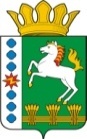 КОНТРОЛЬНО-СЧЕТНЫЙ ОРГАН ШАРЫПОВСКОГО РАЙОНАКрасноярского краяЗаключениена проект Решения Холмогорского сельского Совета депутатов «О внесении изменений и дополнений в решение сельского Совета депутатов от 09.12.2016  № 10-40 Р  «О бюджете поселения на 2017 год и плановый период 2018-2019 годов» (в ред. от 21.08.2017 № 11-55Р)02 октября 2017 год 									№ 94Настоящее экспертное заключение подготовлено Контрольно – счетным органом Шарыповского района на основании ст. 157 Бюджетного  кодекса Российской Федерации, ст. 9 Федерального закона от 07.02.2011 № 6-ФЗ «Об общих принципах организации и деятельности контрольно – счетных органов субъектов Российской Федерации и муниципальных образований», ст. 5 Решения Шарыповского районного Совета депутатов от 20.09.2012 № 31/289р «О внесении изменений и дополнений в Решение Шарыповского районного Совета депутатов от 21.06.2012 № 28/272р «О создании Контрольно – счетного органа Шарыповского района» (в ред. от 20.03.2014 № 46/536р, от 25.09.2014 № 51/573р, 26.02.2015 № 56/671р) и в соответствии со стандартом организации деятельности Контрольно – счетного органа Шарыповского района СОД 2 «Организация, проведение и оформление результатов финансово – экономической экспертизы проектов Решений Шарыповского районного Совета депутатов и нормативно – правовых актов по бюджетно – финансовым вопросам и вопросам использования муниципального имущества и проектов муниципальных программ» утвержденного приказом Контрольно – счетного органа Шарыповского района от 16.12.2013 № 29, Соглашения от 20.01.2015 «О передаче Контрольно-счетному органу Шарыповского района полномочий Контрольно-счетного органа Холмогорского  сельсовета по осуществлению внешнего муниципального финансового контроля».Представленный на экспертизу проект Решения Холмогорского сельского Совета депутатов «О внесении изменений и дополнений в решение  сельского Совета депутатов от 09.12.2016 № 10-40 Р «О бюджете поселения на 2017 год и плановый период 2018-2019 годов»» направлен в Контрольно – счетный орган Шарыповского района 29 сентября 2017 года, разработчиком данного проекта Решения является администрация Холмогорского сельсовета.Мероприятие проведено 02 октября 2017 года.В ходе подготовки заключения  Контрольно – счетным органом Шарыповского района были проанализированы следующие материалы:- проект Решения Холмогорского сельского Совета депутатов «О внесении изменений и дополнений в решение сельского Совета депутатов от 09.12.2016 № 10-40 Р «О бюджете поселения на 2017 год и плановый период 2018-2019 годов»; - Решение Холмогорского сельского Совета депутатов от 09.12.2016 № 10-40Р «О бюджете поселения на 2017 год и плановый период 2018-2019 годов» (в ред. от 21.08.2017 № 11-55Р). Согласно статье 5 Решения Холмогорского сельского Совета депутатов от 09.12.2016 № 10-40Р «О бюджете поселения на 2017 год и плановый период 2018-2019 годов» администрация Холмогорского сельсовета вправе в ходе исполнения бюджета поселения вносить изменения в сводную бюджетную роспись бюджета поселения на 2017 год и плановый период 2018-2019 годов.При проведении экспертизы проекта Решения проведены:- оценка соответствия внесенного проекта Решения сведениям и документам, явившимся основанием его составления;- оценка соответствия текстовой части и структуры проекта Решения требованиям бюджетного законодательства Российской Федерации;- анализ предлагаемых изменений бюджетных ассигнований по доходам, расходам и источникам финансирования дефицита бюджета, оценка обоснованности таких изменений.В результате экспертизы проекта Решения и финансово – экономических обоснований предлагаемых к утверждению увеличений бюджетных ассигнований по расходам бюджета поселения, подтверждающих потребность выделения дополнительных ассигнований в указанных в проекте Решения суммах по средствам местного и краевого бюджетов установлено:Представленным проектом Решения предлагается изменить основные характеристики бюджета Холмогорского сельсовета Шарыповского района на 2017 год, внести изменения в текстовую часть и приложения к Решению о бюджете, изложив их в новой редакции в соответствии с представленным проектом Решения.Предлагаемые к утверждению изменения текстовой части Решения о бюджете соответствуют бюджетному законодательству и законодательно установленным полномочиям органов местного самоуправления.Предлагаемые в проекте Решения изменения основных характеристик бюджета Холмогорского сельсовета Шарыповского района представлены в таблице 1.Изменение основных характеристик бюджета Холмогорского сельсовета Шарыповского района на 2017 годТаблица 1(руб.)Согласно проекту Решения прогнозируемый общий объем доходов бюджета поселения уменьшается  в сумме 425 754,67 рублей (0,96%).Уменьшение бюджетных ассигнований за счет безвозмездных поступлений по мероприятию  (повышение размеров оплаты труда основного и административно-управленческого персонала учреждений культуры, подведомственных муниципальным органом управление в области культуры за счет средств краевого бюджета) в сумме 425 754,67 руб.Общий объем расходов бюджета поселения проектом Решения предлагается уменьшить на 425 754,67  руб. (0,92%).Анализ предлагаемых к утверждению и перераспределению показателей плановых значений  по расходам бюджета поселения в разрезе функциональной классификации расходов представлены в таблице 2.Изменения показателей плановых значений по расходам в разрезе функциональной классификации расходов бюджета на 2017 год Таблица 2										                  (руб.)По подразделу 0502 «Коммунальное хозяйство» уменьшение бюджетных ассигнований в сумме 303 630,00 руб. (18,67%) по мероприятию «Межбюджетные трансферты на решение неотложных вопросов в сфере ЖКХ» в рамках подпрограммы «Модернизация, реконструкция и капитальный ремонт объектов коммунальной инфраструктуры, жилья и благоустройства территории» муниципальной программы «Обеспечение транспортной доступности и коммунальными услугами граждан».По подразделу 0801 «Культура, кинематография» уменьшение бюджетных ассигнований в сумме 122 124,67 руб. с мероприятия, повышение размеров оплаты труда основного и административно-управленческого персонала учреждений культуры, подведомственных муниципальным органом управление в области культуры за счет средств краевого бюджета в рамках подпрограммы "Народное творчество и культурно-досуговая деятельность" муниципальной программы "Развитие культуры».Дефицит бюджета поселения и  источники финансирования дефицита не изменились и составляют  в сумме 1 559 623,66 руб. Ограничения, установленные Бюджетным кодексом РФ к отдельным видам расходов, источников финансирования дефицита бюджета в проекте Решения соблюдены.Перераспределение бюджетных ассигнований в 2017 году:в сумме 354 841,69 руб. с мероприятия «Региональные выплаты и выплаты, обеспечивающие уровень заработной платы работникам бюджетной сферы не ниже размера минимальный заработной платы (минимального размера оплаты труда) в рамках подпрограммы  "Народное творчество и культурно-досуговая деятельность" муниципальной программы «Развитие культуры» на мероприятие «Межбюджетные трансферты, передаваемые бюджету муниципального района из бюджетов поселений на осуществление части полномочий по созданию условий для организации досуга и обеспечения жителей поселения услугами организаций культуры на территории Холмогорского сельсовета»;в сумме 157 240,77 руб.  с мероприятия «Предоставление субсидии МБУК "Холмогорская ЦКС" на финансовое обеспечение  выполнения муниципального задания в рамках подпрограммы "Народное творчество и культурно-досуговая деятельность" муниципальной программы "Развитие культуры"» на мероприятие (межбюджетные трансферты, передаваемые бюджету муниципального района из бюджетов поселений на осуществление части полномочий по созданию условий для организации досуга и обеспечения жителей поселения услугами организаций культуры на территории Холмогорского сельсовета».При проверке правильности планирования и составления проекта Решения  нарушений не установлено.На основании выше изложенного Контрольно – счетный орган Шарыповского района предлагает Холмогорскому сельскому Совету депутатов принять проект Решения Холмогорского сельского Совета депутатов «О внесении изменений и дополнений в решение сельского Совета депутатов от 09.12.2016 № 10-40 Р «О бюджете поселения на 2017 год и плановый период 2018-2019 годов» (в ред. от 21.08.2017 № 11-55Р). ПредседательКонтрольно – счетный орган						Г.В. СавчукАудиторКонтрольно – счетного органа						И.В. Шмидтнаименование показателяосновные характеристики бюджета на 2017 годосновные характеристики бюджета на 2017 годосновные характеристики бюджета на 2017 годосновные характеристики бюджета на 2017 годнаименование показателядействующее Решение о бюджетеРешение о бюджете с учетом предлагаемых измененийизменение% измененияпрогнозируемый общий объем доходов бюджета поселения44 544 145,0044 118 390,33- 425 754,6799,04общий объем расходов бюджета поселения46 103 768,6645 678 013,99- 425 754,6799,08дефицит бюджета поселения1 559 623,661 559 623,660,000,00 источники финансирования дефицита бюджета поселения1 559 623,661 559 623,660,000,00наименование показателя бюджетной классификацииРаздел, подразделпредыдущая редакция предлагаемая редакция отклонение% отклонения12345 (4-3)6Общегосударственные вопросы01004 907 412,004 907 412,000,00100,00функционирование высшего должностного лица субъекта РФ и органа местного самоуправления0102584 300,00584 300,000,00100,00функционирование Правительства РФ, высших органов исполнительной власти субъектов РФ, местных администраций01044 224 877,484 224 877,480,00100,00резервные фонды011129 000,0029 000,000,00100,00другие общегосударственные вопросы011369 234,5269 234,520,00100,00Национальная оборона0200264 190,00264 190,000,00100,00мобилизационная и вневойсковая подготовка0203264 190,00264 190,000,00100,00Национальная безопасность и правоохранительная деятельность0300307 145,00307 145,000,00100,00защита населения и территории от чрезвычайных ситуаций природного и техногенного характера, гражданская оборона0309200 000,00200 000,000,00100,00обеспечение пожарной безопасности0310107 145,00107 145,000,00100,00Национальная экономика04004 872 930,004 872 930,000,00100,00дорожное хозяйство04094 872 930,004 872 930,000,00100,00Жилищно - коммунальное хозяйство05003 567 350,003 263 720,00- 303 630,0091,49жилищное хозяйство050130 120,0030 120,000,00100,00коммунальное хозяйство05021 626 130,001 322 500,00- 303 630,0081,33благоустройство05031 911 100,001 911 100,000,00100,00Культура, кинематография08009 078 091,668 955 966,99- 122 124,6798,65культура08019 078 091,668 955 966,99- 122 124,6798,65Межбюджетные трансферты общего характера бюджетам субъектов РФ и муниципальных образований140023 106 650,0023 106 650,000,00100,00Прочие межбюджетные трансферты общего характера140323 106 650,0023 106 650,000,00100,00ВСЕГО РАСХОДЫ46 103 768,6645 678 013,99- 425 754,6799,08